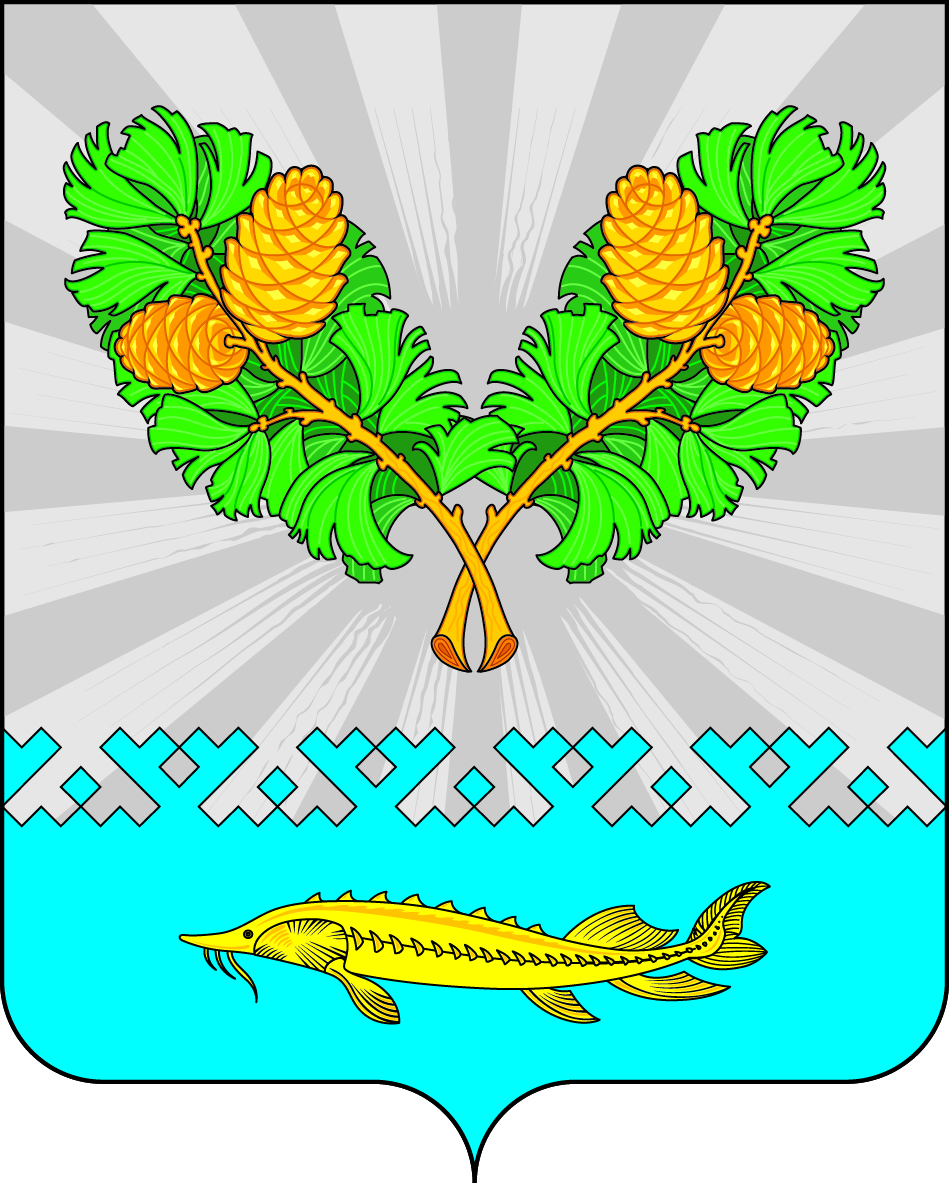 О внесении изменений в Решение Совета депутатов сельского поселения Карымкары от 18.02.2020 г.№ 81 «Об утверждении Правил благоустройства на территории сельского поселения Карымкары»В соответствии с Приказом Министерства строительства и жилищно-коммунального хозяйства Российской Федерации от 29 декабря 2021 г. № 1042/пр «Об утверждении методических рекомендаций по разработке норм и правил по благоустройству территорий муниципальных образований»:Внести изменения и дополнения в Решение Совета депутатов сельского поселения Карымкары от 18.02.2020 г. № 81 «Об утверждении Правил благоустройства на территории сельского поселения Карымкары», согласно приложению.Обнародовать решение путем размещения его на официальном сайте сельского поселения Карымкары (adm-kar.ru) в информационно – телекоммуникационной сети общего пользования Интернет.Решение вступает в силу с момента обнародования.Контроль за исполнением Решения оставляю за собой.Глава сельского поселения Карымкары 					Ф.Н. СемёновПриложениеК Решению Совета депутатовсельского поселения Карымкарыот _____________№________Изменения и дополнения в Решение Совета депутатовсельского поселения Карымкарыот 18.02.2022 г. № 81«Об утверждении Правил благоустройстватерриторий сельского поселения Карымкары»Подпункт 5 пункта 1.2. изложить в новой редакции:«-Приказом Министерства строительства и жилищно-коммунального хозяйства Российской Федерации от 29.12.2021 г. № 1042/пр «Об утверждении методических рекомендаций по разработке норм и правил по благоустройству территорий муниципальных образований».Правила благоустройства территории дополнить пунктом 13 следующего содержания:«13. Содержание и  эксплуатация площадок для выгула и дрессировки животных.13.1. Площадки для выгула собак необходимо размещать на территориях общего пользования микрорайона и жилого района, свободных от зеленых насаждений, в технических зонах, под линиями электропередач с напряжением не более 110 кВт, за пределами санитарной зоны источников водоснабжения первого и второго поясов. Площадки для дрессировки собак необходимо размещать на удалении от застройки жилого и общественного назначения не менее, чем на .  Размещение площадок на территориях природного комплекса необходимо согласовывать с органами природопользования и охраны окружающей среды.13.2. Размеры площадок для выгула собак, размещаемые на территориях жилого назначения рекомендуется принимать 400 - 600 кв.метров, на прочих территориях – до 800 кв.метров, в условиях сложившейся застройки может приниматься уменьшенный размер площадок, исходя из имеющихся территориальных возможностей. Доступность площадок необходимо обеспечивать не более . На территории микрорайонов с плотной жилой застройкой – не более . Расстояние от границы площадки до окон жилых и общественных зданий необходимо принимать не менее , а до участков детских учреждений, школ, детских, спортивных площадок, площадок отдыха – не менее .Размер площадки для дрессировки животных необходимо принимать порядка 2000 кв. метров.13.3. Перечень элементов благоустройства на территории площадки для выгула собак включает: различные виды покрытия, ограждение, скамьи, урны, осветительное и информационное оборудование. Необходимо предусматривать периметральное озеленение.13.4. Для покрытия поверхности части площадки, предназначенной для выгула собак, необходимо предусматривать выровненную поверхность, обеспечивающую хороший дренаж, не травмирующую конечности животных (газонное, песчаное, песчано-земляное), а также удобство для регулярной уборки и обновления. Поверхность части площадки, предназначенной для владельцев собак, необходимо проектировать с твердым или комбинированным видом покрытия (плитка, утопленная в газон и др.). Подход к площадке следует оборудовать твердым видом покрытия.13.5. Ограждение, как правило, должно быть представлено забором (металлическая сетка) высотой не менее . Необходимо предусматривать расстояние между элементами и секциями ограждения, его нижним краем и землей, не позволяющим животному покидать площадку или причинять себе травму.13.6. На территории площадки необходимо предусматривать информационный стенд с правилами пользования площадкой. Озеленение необходимо проектировать из периметральных плотных посадок высокого кустарника в виде живой изгороди или вертикального озеленения.13.7. Площадки для дрессировки собак необходимо оборудовать учебными, тренировочными, спортивными снарядами и сооружениями, навесом от дождя, утепленным бытовым помещением для хранения инвентаря, оборудования и отдыха инструкторов.».СОВЕТ ДЕПУТАТОВ                              СЕЛЬСКОГО ПОСЕЛЕНИЯ КАРЫМКАРЫОктябрьского районаХанты – Мансийского автономного округа – ЮгрыРЕШЕНИЕСОВЕТ ДЕПУТАТОВ                              СЕЛЬСКОГО ПОСЕЛЕНИЯ КАРЫМКАРЫОктябрьского районаХанты – Мансийского автономного округа – ЮгрыРЕШЕНИЕСОВЕТ ДЕПУТАТОВ                              СЕЛЬСКОГО ПОСЕЛЕНИЯ КАРЫМКАРЫОктябрьского районаХанты – Мансийского автономного округа – ЮгрыРЕШЕНИЕСОВЕТ ДЕПУТАТОВ                              СЕЛЬСКОГО ПОСЕЛЕНИЯ КАРЫМКАРЫОктябрьского районаХанты – Мансийского автономного округа – ЮгрыРЕШЕНИЕСОВЕТ ДЕПУТАТОВ                              СЕЛЬСКОГО ПОСЕЛЕНИЯ КАРЫМКАРЫОктябрьского районаХанты – Мансийского автономного округа – ЮгрыРЕШЕНИЕСОВЕТ ДЕПУТАТОВ                              СЕЛЬСКОГО ПОСЕЛЕНИЯ КАРЫМКАРЫОктябрьского районаХанты – Мансийского автономного округа – ЮгрыРЕШЕНИЕСОВЕТ ДЕПУТАТОВ                              СЕЛЬСКОГО ПОСЕЛЕНИЯ КАРЫМКАРЫОктябрьского районаХанты – Мансийского автономного округа – ЮгрыРЕШЕНИЕСОВЕТ ДЕПУТАТОВ                              СЕЛЬСКОГО ПОСЕЛЕНИЯ КАРЫМКАРЫОктябрьского районаХанты – Мансийского автономного округа – ЮгрыРЕШЕНИЕСОВЕТ ДЕПУТАТОВ                              СЕЛЬСКОГО ПОСЕЛЕНИЯ КАРЫМКАРЫОктябрьского районаХанты – Мансийского автономного округа – ЮгрыРЕШЕНИЕСОВЕТ ДЕПУТАТОВ                              СЕЛЬСКОГО ПОСЕЛЕНИЯ КАРЫМКАРЫОктябрьского районаХанты – Мансийского автономного округа – ЮгрыРЕШЕНИЕ«»20 22г.№п. Карымкарып. Карымкарып. Карымкарып. Карымкарып. Карымкарып. Карымкарып. Карымкарып. Карымкарып. Карымкарып. Карымкары